ИНСТРУКЦИЯ ПО ОХРАНЕ ТРУДАКОМПЕТЕНЦИИ«МЯСОПЕРЕРАБОТКА»Программа инструктажа по охране труда и технике безопасностиИнструктаж по охране труда и технике безопасности должен включать:1. Общие сведения о месте проведения конкурса, расположение компетенции, время трансфера до места проживания, расположение транспорта для площадки, особенности питания участников и экспертов, месторасположение санитарно-бытовых помещений, питьевой воды, медицинского пункта, аптечки первой помощи, средств первичного пожаротушения.2. Время начала и окончания проведения конкурсных заданий, нахождение посторонних лиц на площадке.3. Контроль требований охраны труда участниками и экспертами. Штрафные баллы за нарушения требований охраны труда.4. Вредные и опасные факторы во время выполнения конкурсных заданий и нахождения на территории проведения конкурса.5. Общие обязанности участника и экспертов по охране труда, общие правила поведения во время выполнения конкурсных заданий и на территории.6. Основные требования санитарии и личной гигиены.7. Средства индивидуальной и коллективной защиты, необходимость их использования.8. Порядок действий при плохом самочувствии или получении травмы. Правила оказания первой помощи.9. Действия при возникновении чрезвычайной ситуации, ознакомление со схемой эвакуации и пожарными выходами.Инструкция по охране труда для участников1. Общие требования охраны труда1.1 К самостоятельному выполнению конкурсного задания по компетенции «Мясопереработка» допускаются участники старше 18 лет:- прошедшие инструктаж по охране труда и технике безопасности;- ознакомленные с инструкцией по охране труда;- имеющие необходимые навыки по эксплуатации инструмента, приспособлений совместной работы на оборудовании;- не имеющие противопоказаний к выполнению заданий конкурса по состоянию здоровья.1.2 В процессе выполнения конкурсного задания и нахождения на территории и в помещениях места проведения конкурса, участник обязан четко соблюдать:- инструкции по охране труда и технике безопасности; - не заходить за ограждения и в технические помещения;- соблюдать личную гигиену;- принимать пищу в строго отведенных местах;- самостоятельно использовать инструмент и оборудование, разрешенное к выполнению задания демонстрационного экзамена.1.3 Участник возрастной группы 18+ для выполнения конкурсного задания использует самостоятельно следующее оборудование и инструмент:Термометр электронный цифровойНож обвалочный профессиональный, 14-16 смНож жиловочный профессиональный, 30 смМусат профессиональный, 30 смВесы напольныеТележку напольнуюТележку-шпилькуВесы настольныеУпаковочную машину (горячий стол)Торговые многофункциональные весы-регистраторы с печатью чеков и этикетокШкаф (холодильная витрина)1.4 При выполнении конкурсного задания на участника могут воздействовать следующие вредные и (или) опасные факторы: Физические:- режущие и колющие предметы;- подвижные части электромеханического оборудования;- повышенная температура поверхностей оборудования; - пониженная температура мясного сырья - полуфабрикатов; - повышенная влажность воздуха; - повышенная или пониженная подвижность воздуха; - повышенное значение напряжения в электрической цепи; - острые кромки, заусенцы и неровности поверхностей оборудования, инструмента, инвентаря, тары.  Химические:- наличие на поверхности инвентаря и оборудования остатков дезинфицирующих средств;Психофизиологические:- чрезмерное напряжение внимания, усиленная нагрузка на зрение;- физические нагрузки;- эмоциональные нагрузки;- повышенная ответственность.1.5 Применяемые во время выполнения конкурсного задания средства индивидуальной защиты:Китель х/б;Брюки профессиональные х/б;Головной убор – одноразовая шапочка;Обувь – резиновые сапоги или обувь – полуботинки с защитным мысомПерчатки одноразовые;Перчатки текстильные;Кольчужные перчатки;Кольчужный фартук;Фартук уплотненный ПВХ;Держатель-утяжка уплотнительная, перчатки мясника;Утеплённый жилет;Маски медицинские (одноразовые)Взамен кителя и брюк х/б допускается использование одноразового халата.1.6 Запрещается находиться на рабочей площадке проведения конкурса в верхней одежде, принимать пищу, употреблять во время работы алкогольные напитки, а также быть в состоянии алкогольного, наркотического или другого опьянения.1.7 Работа на площадке проведения конкурса разрешается исключительно в присутствии эксперта. Запрещается присутствие на площадке проведения конкурса посторонних лиц.1.8 По всем вопросам, связанным с работой технологического оборудования, следует обращаться к техническому администратору площадки.1.9 Участник эконкурса должен знать месторасположение первичных средств пожаротушения и уметь ими пользоваться.1.10 При несчастном случае пострадавший или очевидец несчастного случая обязан немедленно сообщить о случившемся к Экспертам.1.11 На площадке проведения конкурса должна находится аптечка первой помощи, укомплектованная изделиями медицинского назначения, ее необходимо использовать для оказания первой помощи, самопомощи в случаях получения травмы.1.12 В случае возникновения несчастного случая или болезни участника, об этом немедленно уведомляется Главный эксперт. Главный эксперт принимает решение о назначении дополнительного времени для участия. В случае отстранения участника от дальнейшего участия в конкурса ввиду болезни или несчастного случая, он получит баллы за любую завершенную работу.1.13 Вышеуказанные случаи подлежат обязательной регистрации в Форме регистрации несчастных случаев и в Форме регистрации перерывов в работе.1.14 Участники, допустившие невыполнение или нарушение инструкции по охране труда, привлекаются к ответственности в соответствии с Регламентом конкурса.1.15 Несоблюдение участником норм и правил ОТ и ТБ ведет к потере баллов. Постоянное нарушение норм безопасности может привести к временному или перманентному отстранению аналогично апелляции.2. Требования охраны труда перед началом выполнения работПеред началом выполнения конкурсного задания участники должны выполнить следующее:2.1 В Подготовительный день все участники должны ознакомиться с инструкцией по технике безопасности, с планами эвакуации при возникновении пожара, местами расположения санитарно-бытовых помещений, медицинскими кабинетами, питьевой воды, подготовить рабочее место в соответствии с Техническим описанием компетенции.2.2 По окончании ознакомительного периода, участники подтверждают свое ознакомление со всеми процессами, подписав Протоколы о прохождении инструктажа по охране туда и технике безопасности и инструктажа по ознакомлению с рабочими местами и работе на оборудовании. 2.3 Подготовить рабочее место:- надеть необходимые средства защиты для выполнения конкурсного задания и подготовки рабочих мест, инструмента и оборудования;- подготовить рабочее место в соответствии с конкурсным заданием;- проверить устойчивость производственного стола, прочность крепления оборудования к фундаментам и подставкам;- надежно установить (закрепить) передвижное (переносное) оборудование и инвентарь на рабочем столе;- удобно и устойчиво разместить инструмент;- проверить состояние полов (отсутствие выбоин, неровностей, скользкости, открытых трапов);- проверить отсутствие выбоин, трещин и других неровностей на рабочих поверхностях досок-вкладышей;- проверить исправность применяемого инвентаря.2.4 Подготовить инструмент и оборудование:1.5 В день проведения конкурса, изучить содержание и порядок проведения модулей конкурсного задания, а также безопасные приемы их выполнения. Проверить пригодность инструмента и оборудования визуальным осмотром.Привести в порядок рабочую специальную одежду и обувь: застегнуть обшлага рукавов, заправить одежду и застегнуть ее на все пуговицы, надеть фартук, головной убор, надеть профессиональную обувь.1.6 Ежедневно, перед началом выполнения конкурсного задания, в процессе подготовки рабочего места:- осмотреть и привести в порядок рабочее место, средства индивидуальной защиты;- убедиться в достаточности освещенности;- обеспечить наличие свободных проходов;- проверить отсутствие посторонних предметов внутри рабочей зоны;- проверить (визуально) правильность подключения инструмента и оборудования в электросеть;- проверить правильность установки стола, положения оборудования и инструмента, при необходимости, обратиться к эксперту для устранения неисправностей в целях исключения неудобных поз и длительных напряжений тела.1.7 Подготовить необходимые для работы расходные материалы, приспособления, и разложить их на свои места, убрать с рабочего стола все лишнее.1.8 Участнику запрещается приступать к выполнению конкурсного задания при обнаружении неисправности инструмента или оборудования. О замеченных недостатках и неисправностях немедленно сообщить главному эксперту.3. Требования охраны труда во время выполнения работПри выполнении конкурсного задания участнику необходимо соблюдать требования безопасности при использовании инструмента и оборудования:При выполнении конкурсного задания и уборке рабочих мест:- необходимо быть внимательным, не отвлекаться посторонними разговорами и делами, не отвлекать других участников;- соблюдать настоящую инструкцию;- соблюдать правила эксплуатации оборудования, механизмов и инструментов, не подвергать их механическим ударам, не допускать падений;- поддерживать порядок и чистоту на рабочем месте;- рабочий инструмент располагать таким образом, чтобы исключалась возможность его скатывания и падения;- выполнять конкурсное задание только на исправном оборудовании и исправным инструментом.- при неисправности инструмента и оборудования – прекратить выполнение экзаменационного задания и сообщить об этом главному эксперту.4. Требования охраны труда в аварийных ситуациях1. При обнаружении неисправности в работе электрических устройств, находящихся под напряжением (повышенном их нагреве, появления искрения, запаха гари, задымления и т.д.), участнику следует немедленно сообщить о случившемся Экспертам. Выполнение конкурсного задания продолжить только после устранения возникшей неисправности.2. При обнаружении обрыва проводов питания или нарушения целостности их изоляции, неисправности заземления и других повреждений электрооборудования, появления запаха гари, посторонних звуков в работе оборудования и тестовых сигналов, немедленно прекратить работу и отключить питание.3. В случае возникновения у участника плохого самочувствия или получения травмы сообщить об этом Экспертам.4. При поражении участника электрическим током немедленно отключить электросеть, оказать первую помощь (самопомощь) пострадавшему, сообщить Эксперту, при необходимости обратиться к врачу.5. При несчастном случае или внезапном заболевании необходимо в первую очередь отключить питание электрооборудования, сообщить о случившемся Экспертам, которые должны принять мероприятия по оказанию первой помощи пострадавшим, вызвать скорую медицинскую помощь, при необходимости отправить пострадавшего в ближайшее лечебное учреждение.6. При возникновении пожара необходимо немедленно оповестить Главного эксперта и экспертов. При последующем развитии событий следует руководствоваться указаниями Главного эксперта или эксперта, заменяющего его. Приложить усилия для исключения состояния страха и паники.7. При обнаружении очага возгорания на конкурсной площадке необходимо любым возможным способом постараться загасить пламя в "зародыше" с обязательным соблюдением мер личной безопасности.8. При возгорании одежды попытаться сбросить ее. Если это сделать не удается, упасть на пол и, перекатываясь, сбить пламя; необходимо накрыть горящую одежду куском плотной ткани, облиться водой, запрещается бежать – бег только усилит интенсивность горения.9. В загоревшемся помещении не следует дожидаться, пока приблизится пламя. Основная опасность пожара для человека – дым. При наступлении признаков удушья лечь на пол и как можно быстрее ползти в сторону эвакуационного выхода.10. При обнаружении взрывоопасного или подозрительного предмета не подходите близко к нему, предупредите о возможной опасности находящихся поблизости экспертов или обслуживающий персонал.11. При прошествии взрыва необходимо спокойно уточнить обстановку и действовать по указанию экспертов, при необходимости эвакуации возьмите с собой документы и предметы первой необходимости, при передвижении соблюдайте осторожность, не трогайте поврежденные конструкции, оголившиеся электрические провода. В разрушенном или поврежденном помещении не следует пользоваться открытым огнем (спичками, зажигалками и т.п.).5. Требование охраны труда по окончании работПосле окончания работ каждый участник обязан:1. Привести в порядок рабочее место. 2. Убрать средства индивидуальной защиты в отведенное для хранений место.3. Выключить и обесточить электрооборудование, используемое для выполнения задания демонстрационного экзамена.4. Инструмент убрать в специально предназначенное для хранений место.5. Сообщить эксперту о выявленных во время выполнения конкурсного задания неполадках и неисправностях оборудования и инструмента, и других факторах, влияющих на безопасность выполнения конкурсного задания.Инструкция по охране труда для экспертов1. Общие требования охраны труда1. К работе в качестве эксперта по компетенции «Мясопереработка» допускаются Эксперты, прошедшие специальное обучение и не имеющие противопоказаний по состоянию здоровья.2. В процессе контроля выполнения конкурсного задания и нахождения на конкурсной площадке Эксперт обязан четко соблюдать:- инструкции по охране труда и технике безопасности; - правила пожарной безопасности, знать места расположения первичных средств пожаротушения и планов эвакуации.- расписание и график проведения конкурса, установленные режимы труда и отдыха.3. При работе на персональном компьютере и копировально-множительной технике на Эксперта могут воздействовать следующие вредные и (или) опасные производственные факторы:электрический ток;статическое электричество, образующееся в результате трения движущейся бумаги с рабочими механизмами, а также при некачественном заземлении аппаратов;шум, обусловленный конструкцией оргтехники;химические вещества, выделяющиеся при работе оргтехники;зрительное перенапряжение при работе с ПК.4. При наблюдении за выполнением конкурсного задания участниками на Эксперта могут воздействовать следующие вредные и (или) опасные производственные факторы: Физические:режущие и колющие предметы;пониженная температура воздуха рабочей зоны; повышенная влажность воздуха; повышенная или пониженная подвижность воздуха; повышенное значение напряжения в электрической цепи; недостаточная освещенность рабочей зоны; острые кромки, заусенцы и неровности поверхностей оборудования, инструмента, инвентаря, тары; Химические:вредные вещества в воздухе рабочей зоныПсихологические:чрезмерное напряжение внимания, усиленная нагрузка на зрение;нервно - психические перегрузки;повышенная ответственность5. Применяемые во время выполнения задания демонстрационного экзамена средства индивидуальной защиты:Китель х/б или халат х/б /одноразовый халат;Брюки профессиональные х/б;Головной убор – одноразовая шапочка;Обувь –сабо;Перчатки одноразовые;Утеплённый белый жилет;6. Знаки безопасности, используемые на рабочих местах участников, для обозначения присутствующих опасностей:7. При несчастном случае пострадавший или очевидец несчастного случая обязан немедленно сообщить о случившемся Главному Эксперту. 8. В помещении общей рабочей площадки конкурса Компетенции находится аптечка первой помощи, укомплектованная изделиями медицинского назначения, ее необходимо использовать для оказания первой помощи, самопомощи в случаях получения травмы.9. В случае возникновения несчастного случая или болезни Эксперта, об этом немедленно уведомляется Главный эксперт. 10. Эксперты, допустившие невыполнение или нарушение инструкции по охране труда, привлекаются к ответственности в соответствии с Регламентом конкурса, а при необходимости согласно действующему законодательству.2. Требования охраны труда перед началом работыПеред началом работы Эксперты должны выполнить следующее:1. В Подготовительный день Эксперт с особыми полномочиями, ответственный за охрану труда, обязан провести подробный инструктаж по «Программе инструктажа по охране труда и технике безопасности», ознакомить экспертов и участников с инструкцией по технике безопасности, с планами эвакуации при возникновении пожара, с местами расположения санитарно-бытовых помещений, медицинскими кабинетами, питьевой воды, проконтролировать подготовку рабочих мест участников в соответствии с конкурсным заданием.2. Проверить специальную одежду, обувь и др. средства индивидуальной защиты. Надеть необходимые средства защиты для выполнения подготовки и контроля подготовки участниками рабочих мест, инструмента и оборудования.3. Ежедневно, перед началом выполнения конкурсного задания участниками, Эксперт с особыми полномочиями проводит инструктаж по охране труда, Эксперты контролируют процесс подготовки рабочего места участниками.4. Ежедневно, перед началом работ на конкурсной площадке и в помещении экспертов необходимо:- осмотреть рабочие места экспертов и участников;- привести в порядок рабочее место эксперта;- проверить правильность подключения оборудования в электросеть;- надеть необходимые средства индивидуальной защиты.5. Подготовить необходимые для работы материалы, приспособления, и разложить их на свои места, убрать с рабочего стола все лишнее.6. Эксперту запрещается приступать к работе при обнаружении неисправности оборудования. О замеченных недостатках и неисправностях немедленно сообщить Техническому администратору площадки.3. Требования охраны труда во время работы1. При выполнении работ по оценке заданий на персональном компьютере и другой оргтехнике, значения визуальных параметров должны находиться в пределах оптимального диапазона.2. Изображение на экранах видеомониторов должно быть стабильным, ясным и предельно четким, не иметь мерцаний символов и фона, на экранах не должно быть бликов и отражений светильников, окон и окружающих предметов.3. Суммарное время непосредственной работы с персональным компьютером и другой оргтехникой в течение конкурсного дня должно быть не более 6 часов.4. Продолжительность непрерывной работы с персональным компьютером и другой оргтехникой без регламентированного перерыва не должна превышать 2-х часов. Через каждый час работы следует делать регламентированный перерыв продолжительностью 15 мин.5. Во избежание поражения током запрещается:- прикасаться к задней панели персонального компьютера и другой оргтехники, монитора при включенном питании;- допускать попадания влаги на поверхность монитора, рабочую поверхность клавиатуры, дисководов, принтеров и других устройств;- производить самостоятельно вскрытие и ремонт оборудования;- переключать разъемы интерфейсных кабелей периферийных устройств при включенном питании;- загромождать верхние панели устройств бумагами и посторонними предметами;- допускать попадание влаги на поверхность системного блока (процессора), монитора, рабочую поверхность клавиатуры, дисководов, принтеров и др. устройств;6. При выполнении модулей конкурсного задания участниками, Эксперту необходимо быть внимательным, не отвлекаться посторонними разговорами и делами без необходимости, не отвлекать других Экспертов и участников.3.7. Эксперту во время работы с оргтехникой:- обращать внимание на символы, высвечивающиеся на панели оборудования, не игнорировать их;- не снимать крышки и панели, жестко закрепленные на устройстве. В некоторых компонентах устройств используется высокое напряжение или лазерное излучение, что может привести к поражению электрическим током или вызвать слепоту;- не производить включение/выключение аппаратов мокрыми руками;- не ставить на устройство емкости с водой, не класть металлические предметы;- не эксплуатировать аппарат, если он перегрелся, стал дымиться, появился посторонний запах или звук;- не эксплуатировать аппарат, если его уронили или корпус был поврежден;- вынимать застрявшие листы можно только после отключения устройства из сети;- запрещается перемещать аппараты включенными в сеть;- все работы по замене картриджей, бумаги можно производить только после отключения аппарата от сети;- запрещается опираться на стекло оригиналодержателя, класть на него какие-либо вещи помимо оригинала;- запрещается работать на аппарате с треснувшим стеклом;- обязательно мыть руки теплой водой с мылом после каждой чистки картриджей, узлов и т.д.;- просыпанный тонер, носитель немедленно собрать пылесосом или влажной ветошью.8. Включение и выключение персонального компьютера и оргтехники должно проводиться в соответствии с требованиями инструкции по эксплуатации.9. Запрещается:- устанавливать неизвестные системы паролирования и самостоятельно проводить переформатирование диска;- иметь при себе любые средства связи;- пользоваться любой документацией кроме предусмотренной конкурсным заданием.10. При неисправности оборудования – прекратить работу и сообщить об этом Техническому эксперту, а в его отсутствие главному Эксперту.11. При наблюдении за выполнением конкурсного задания участниками Эксперту:- одеть необходимые средства индивидуальной защиты;- передвигаться по площадке не спеша, не делая резких движений, смотря под ноги.4. Требования охраны труда в аварийных ситуациях1. При обнаружении неисправности в работе электрических устройств, находящихся под напряжением (повышенном их нагреве, появления искрения, запаха гари, задымления и т.д.), Эксперту следует немедленно отключить источник электропитания и принять меры к устранению неисправностей, а также сообщить о случившемся Техническому Эксперту. Работу продолжать только после устранения возникшей неисправности.2. В случае возникновения зрительного дискомфорта и других неблагоприятных субъективных ощущений, следует ограничить время работы с персональным компьютером и другой оргтехникой, провести коррекцию длительности перерывов для отдыха или провести смену деятельности на другую, не связанную с использованием персонального компьютера и другой оргтехники.3. При поражении электрическим током немедленно отключить электросеть, оказать первую помощь (самопомощь) пострадавшему, сообщить Главному Эксперту, при необходимости обратиться к врачу.4. При несчастном случае или внезапном заболевании необходимо в первую очередь отключить питание электрооборудования, сообщить о случившемся Главному Эксперту. 5. При возникновении пожара необходимо немедленно оповестить технического эксперта. При последующем развитии событий следует руководствоваться указаниями Главного эксперта или должностного лица, заменяющего его. Приложить усилия для исключения состояния страха и паники.6. При обнаружении очага возгорания на площадке необходимо любым возможным способом постараться загасить пламя в "зародыше" с обязательным соблюдением мер личной безопасности.7. При возгорании одежды попытаться сбросить ее. Если это сделать не удается, упасть на пол и, перекатываясь, сбить пламя; необходимо накрыть горящую одежду куском плотной ткани, облиться водой, запрещается бежать – бег только усилит интенсивность горения.8. В загоревшемся помещении не следует дожидаться, пока приблизится пламя. Основная опасность пожара для человека – дым. При наступлении признаков удушья лечь на пол и как можно быстрее ползти в сторону эвакуационного выхода.9. При обнаружении взрывоопасного или подозрительного предмета не подходить близко к нему, предупредить о возможной опасности находящихся поблизости ответственных лиц.10. При происшествии взрыва необходимо спокойно уточнить обстановку и действовать по указанию должностных лиц, при необходимости эвакуации, эвакуировать студентов и экспертов с площадки, взять с собой документы и предметы первой необходимости, при передвижении соблюдать осторожность, не трогать поврежденные конструкции, оголившиеся электрические провода. В разрушенном или поврежденном помещении не следует пользоваться открытым огнем (спичками, зажигалками и т.п.).5. Требование охраны труда по окончании выполнения работыПосле окончания конкурсного дня Эксперт обязан:1. Отключить электрические приборы, оборудование, инструмент и устройства от источника питания.2. Привести в порядок рабочее место Эксперта и проверить рабочие места. 3. Сообщить Техническому эксперту о выявленных во время выполнения конкурсного задания неполадках и неисправностях оборудования, и других факторах, влияющих на безопасность труда.Наименование инструмента или оборудованияПравила подготовки к выполнению конкурсного задания Обвалочные и жиловочные ножи, мусатыДля предупреждения травматизма необходимо работать только со стандартными ножами и мусатами, на рукоятках которых имеются предохранительные выступы, исключающие соскальзывание руки. Необходимо проверить исправность лезвия и ручки ножа, остроту заточки лезвия, наличие упоров на рукоятках ножа и мусатов, прочность насадки ручки, устойчивость доски для работы, отсутствие заусенцев и задиров на ней и на столах.Приступая к работе, работники должны надеть СИЗ: кольчужную перчатку (на левую руку) и нагрудную сетку, которая должна закрывать грудь и живот рабочего.Перед работой необходимо остро отточить нож на точиле и править его при помощи мусата. Править нож о мусат следует держа его лезвие от себя. Запрещается стачивать нож до шилообразного состояния. Работать надо только со стандартными ножами.Измерительные весы (напольные и настольные, весы-регистраторы с печатью этикеток)Перед началом эксплуатации весов проследите за тем, чтобы электрошнур не перекручивался и не перегибался, не соприкасался с острыми предметами, углами.Весы должны быть установлены на ровную, жесткую поверхность, близкую к горизонтальной, на которую не должны действовать ощутимые вибрации.Проверьте уровень весов и при необходимости подрегулируйте его.Не допускать попадания воды и другихжидкостей внутрь прибора.Перед включением весов платформа должна быть пустой.Упаковочная машина (горячий стол)Убедиться, что оборудование подключено к электрической сети.Проверить правильность заправки пленки и степень её натяжения.Подготовка к работе и начало работы:-перевести переключатель горячего стола в положение "включено". При загоревшейся лампочке - индикаторе горячий стол готов к работе.- подобрать опытным путем наиболее подходящий режим температуры (эта операция необходима при пробной работе на оборудовании, а в последующем Вы будете придерживаться выбранных параметров).- отрегулировать температуру горячего стола опытным путем для полной склеиваемости плёнки (левое положение регулятора - пониженная температура, правое положение регулятора - повышенная температура). Стандартная рабочая температура - 60-70°С.Шкаф (холодильная витрина)При подготовке к работе и пуске холодильного оборудования- необходимо осуществлять следующее:- контроль за состоянием агрегата, правильной его загрузкой и установкой щитков, системой отвода конденсата;- визуальный осмотр машинного отделения, при котором проверяется герметичность трубопроводов (появление следов масла в разъемных соединениях указывает на утечку хладагента);- ежедневную чистку и пропитку изделия после окончания работы;- удаление снеговой «шубы» (слоя инея толщиной более 3 мм);- визуальный контроль за температурой в охлаждаемом объеме по термометру.Наименование инструмента/ оборудованияТребования безопасностиОбвалочные, жиловочные ножи, мусатВ процессе изготовления полуфабрикатов необходимо соблюдать установленные нормы размещения рабочих около столов – длина рабочего места не менее 1 м.При жиловке мяса нож ведут лезвием от себя и держат его ближе к соединительной ткани, прижимая к ней нож плашмя.Необходимо сочетать движения рук так, чтобы левая рука не оказалась на линии движения ножа.Во время перерывов в работе нож вкладывают в ножны.Во время работы не допускается:- использовать ножи с затупившимися лезвиями;- производить резкие движения;- подтягивать или передавать ножом мясо;- нарезать сырье и продукты на весу;- проверять остроту лезвия рукой;- оставлять нож в обрабатываемом сырье,полуфабрикатах, готовых изделиях или втыкать его вдоски, мясо и т.п.;- опираться на мусат при правке ножа.Передвижной инвентарь и тараПередвигать тележки, передвижные тележки-шпильки в направлении «от себя», переносить продукты, сырье только в исправной таре, не загружать тару более номинальной массы брутто.Измерительные весы (напольные и настольные, весы-регистраторы с печатью этикеток)При эксплуатации измерительных весов не нагружать весы сверх наибольшего предела взвешивания (включая массу тары). Не допускать ударов по платформе. Не подвергать весы сильной вибрации. Не пользоваться для протирки индикатора растворителями и другими летучими веществами. Избегать резких перепадов температуры. При работе не нажимать сильно на клавиши.Упаковочная машина (горячий стол)Процесс упаковки.Через 5-10 мин. после включения оборудования и достижения заданной температуры, оно готово к работе.Установите подложку с продуктом на рабочую поверхность стола, затем протяните пленку и оберните ею сверху подложку с продуктом.Возьмите обернутую пленкой подложку с продуктом, с небольшим запасом пленки и, затем, протягивая пленку над горячим ножом, отрежьте ее. После отрезки лишней пленки, обернутый пленкой продукт поместите на горячий стол для склейки пленки снизу.ПРЕДОСТЕРЕЖЕНИЕ: При натяжении пленки старайтесь быть осторожным, чтобы не обжечься о нагретый горячий нож.Шкаф (холодильная витрина)При эксплуатации холодильного оборудования:- загрузку охлаждаемого объема холодильного оборудования осуществлять после пуска холодильной машины и достижения температуры, необходимой для хранения продуктов;- количество загружаемых продуктов не должно превышать норму, на которую рассчитана холодильная камера;- двери холодильного оборудования открывать на короткое время и как можно реже;-при образовании на охлаждаемых приборах (испарителях) инея (снеговой шубы) толщиной более 5 мм остановить компрессор, освободить камеру от продуктов и произвести оттаивание инея;- при обнаружении утечки хладона холодильное оборудование немедленно отключить, помещение - проветрить;не допускается:- включать агрегат при отсутствии защитного заземления или зануления электродвигателей;- пространство возле холодильного агрегата, складировать продукты, тару и другие посторонние предметы;- прикасаться к подвижным частям включенного в сеть агрегата независимо от того, находится он в работе или в режиме автоматической остановки;- хранить продукты на испарителях;- удалять иней с испарителей механическим способом с помощью скребков, ножей;- размещать посторонние предметы на ограждениях агрегата;- загружать холодильную камеру при снятом ограждении воздухоохладителя, без поддона испарителя, а также без поддона для стока конденсата;- самовольно передвигать холодильный агрегат.F 04 Огнетушитель 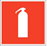 Телефон для использования при пожаре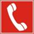 E 22 Указатель выхода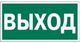 E 23 Указатель запасного выхода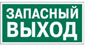 EC 01 Аптечка первой медицинской помощи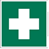 P 01 Запрещается курить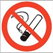 